Clerk / Responsible Financial Officer: Mrs Susan RodawayTo: Aelodau o Cyngor Cymuned Mawr/Members of Mawr Community Council.Members are summoned to attend an EXTRAordinary meeting of Mawr Community Council (MCC)Held remotely via Zoom on Friday 28th July 2023 at 7.00 pm.AGENDAApologies for Absence
Schedule 12 of the Local Government Act 1972 requires a record to be kept of the members present and that this record form part of the minutes of the meeting. Members who cannot attend a meeting should tender apologies to the Clerk as it is usual for the grounds upon which apologies are tendered also to be recorded.Declarations of InterestAdminTo agree new dates for Summer Play Club.To agreeFinanceTo approve restated asset register for 2021/22.To receive Internal Auditor’s Report.To approve Annual Governance Statement.To agree to submit audit documents to Audit Wales for external audit.To approve event insurance for Summer Play ClubEstates and Health & SafetyTo receive quotes for electrical work at Felindre Welfare Hall and appoint contractor.To receive quotes for valuation of all three halls for Insurance purposes and appoint a contractor.Under the Public Bodies (Admission to Meetings) Act 1960, the public and representatives of the press and broadcast media be excluded from the meeting during the consideration of the following items of business as publicity would be prejudicial to the public interest because of the confidential nature of the business to be transacted.To agree appointment of Summer Play Club Leader and Workers.To discuss and agree action regarding staff overtime claim.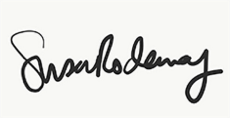 Susan Rodaway
Clerk/RFO23/07/2023